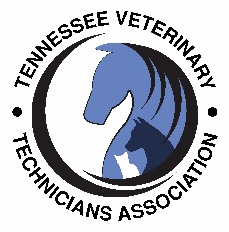 Nomination for Technician of the YearDue to the executive board by October 6, 2017Technician name____________________________ Credentials __________________Employer __________________________________ Position _____________________Please describe why this person should become technician of the year. Nominees will be evaluated on the following criteria: moral and ethical aptitude, passion and dedication to the profession, patient care, and leadership qualities.________________________________________________________________________________________________________________________________________________________________________________________________________________________________________________________________________________________________________________________________________________________________________________________________________________________________________________________________________________________________________________________________________________________________________________________________________________________________________________________________________________________________________________________________________________________________________________________________________________________________________________________________________________________________________________________________________________________________________________________________________________________________________________________________________________________________________________________________________________________________________________________________________________Your name and contact information (email, phone), relationship to nominee  ________________________________________________________________________________Do you want to be anonymous?                             Do you want to be contacted if nominee accepted?                 Yes        no                                                                                               yes          no